Паспорт «зеленой» площадкидеревня Ладыгино № 37:20:041506:64Класс объектаЗемельный участокКадастровая стоимость участка (руб.)2 386 304,55 руб.Категория земель (в соответствии с Земельным Кодексом РФ)Земли сельскохозяйственного назначения Назначение земельного участка (промышленное, жилищное, общественное, сельскохозяйственное использование или любое)Промышленное, сельскохозяйственноеОписание земельного участка (форма, рельеф и т.п.)Участок неопределенной формы, рельеф спокойныйПлощадь (га)75,75Описание местоположения объекта:РайонШуйский муниципальный районНаселенный пунктВ  западнее деревни Ладыгино;  от п. Колобово;  от г. Шуя Ивановской областиСобственникКонтактное лицо (Ф.И.О.)Шаров Сергей ЮрьевичКоординаты для контактаЛенина пл., д. . Шуя, тел.: 8 (49351) 4-10-09Первичное назначение объектаРазмещение сельскохозяйственного производстваВозможное направление использования участкаРазмещение промышленного или сельскохозяйственного производства                 Инженерные коммуникации: (наличие, возможность подключения, расстояние до точки подключения, возможность бурения скважин)ВодопроводТребуется строительство скважиныЭлектроэнергияИсточник питания: «Ивэнерго». 1. Для присоединения мощности до 400 кВт от ВЛ-6 кВ № 607 ПС "Колобово", необходимо строительство 300 м. ВЛ 10 кВ, установка КТП необходимой мощности и строительство сетей 0,4 кВ. 2. Для присоединения мощности от 400 кВт до 6000 кВт от ПС "Колобово", необходимо строительство 3000 м. ВЛ 6 кВ, установка КТП необходимой мощности и строительство сетей 0,4 кВ.ОтоплениеТребуется строительство автономной котельной. ГазТочка присоединения от существующего подземного газопровода природного газа высокого давления 2 категории диаметром 159 мм от ГРС Савино Расстояние от места присоединения до границ земельного участка ориентировочно составляет 2400 м.КанализацияТребуется строительство локальных очистных сооружений. Подъездные пути:Собственные подъездные пути (имеются, асфальтовая или грунтовая дорога, по пересеченной местности, отсутствуют)Требуется строительство подъездной автодороги протяженностью . от автодороги межмуниципального значения Колобово-Ладыгино. Собственная железнодорожная ветка (имеется, отсутствует)ОтсутствуетРасстояние до основных автомагистралей, наименование автомагистралей (км)Дорога регионального значения Ковров-Шуя-Кинешма в  от участкаРасстояние до ближайшей ж/д станции (км)Ж/д станция Шуя – ., пассажирская ж/д станция Ладыгино – .Расстояние до ближайшей точки врезки в ж/д пути (км)0,2Расстояние до ближайшего жилья (км)0,05 Картографические материалы (карта расположения объекта на местности, либо кадастровый план территории) по возможности кадастровые выписки (Формат JPG)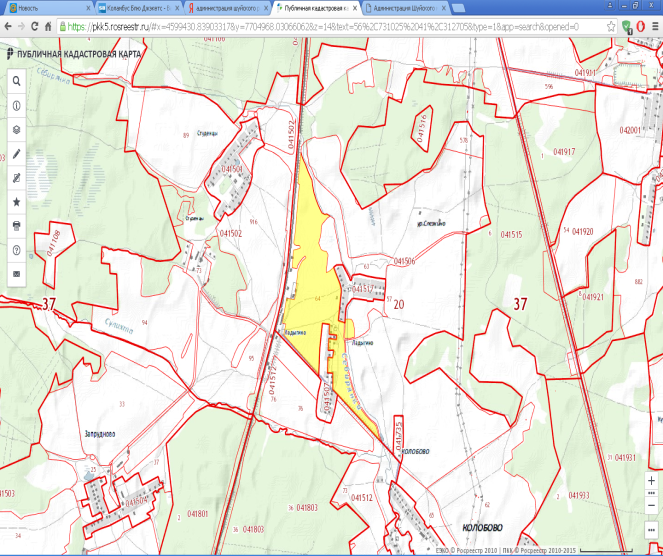 Фотография объекта (Формат JPG)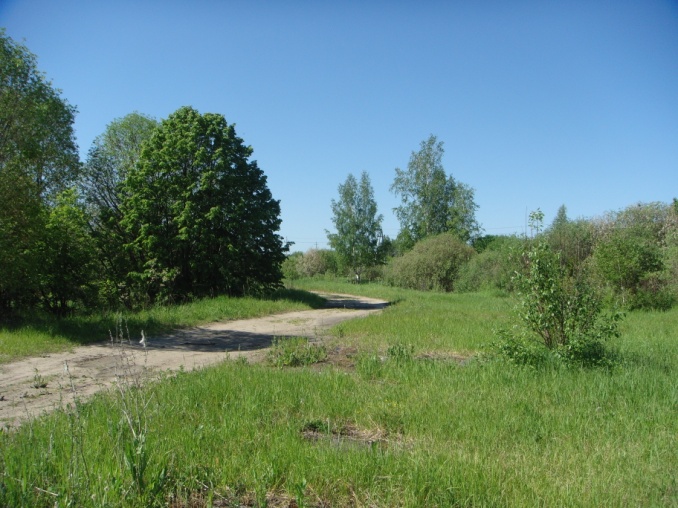 Юридическая документацияНаименование и номер документа (договор аренды, свидетельство о праве собственности)НетВид праваНетОбремененияНетПроцент готовности (наличие или стадия готовности землеустроительной документации)Предполагаемая форма участияПродажа, арендаДополнительные сведения (длительность прохождения административных процедур и т.п.)Дата подготовки сведенийФевраль 2019 г.